          О внесении изменений в постановление администрации муниципального района «Сосногорск» от 24.03.2020 № 569 «Об утверждении административного регламента предоставления муниципальной услуги «Выдача разрешения на строительство объекта капитального строительства»В соответствии с частью 15 статьи 13 Федерального закона Российской Федерации от 27.07.2010 № 210-ФЗ «Об организации предоставления государственных и муниципальных услуг», Федерального закона от 06.10.2003 № 131-ФЗ «Об общих принципах организации местного самоуправления в Российской Федерации», Постановления администрации муниципального района «Сосногорск» от 23.10.2018 № 1729 «Об утверждении порядка разработки и утверждения административных регламентов предоставления муниципальных услуг Администрацией муниципального района «Сосногорск, Администрация муниципального района «Сосногорск»ПОСТАНОВЛЯЕТ:1. Внести в приложение к постановлению администрации муниципального района «Сосногорск» от 24.03.2020 № 569 «Об утверждении административного регламента предоставления муниципальной услуги «Выдача разрешения на строительство объекта капитального строительства» следующие изменения:1.1.   Подпункт 8) пункта 2.10.1. изложить в следующей редакции: «8) копия договора о развитии территории в случае, если строительство, реконструкцию объектов капитального строительства планируется осуществлять в границах территории, в отношении которой органом местного самоуправления принято решение о комплексном развитии территории (за исключением случаев самостоятельной реализации Российской Федерацией, субъектом Российской Федерации или муниципальным образованием решения о комплексном развитии территории или реализации такого решения юридическим лицом, определенным в соответствии с настоящим Кодексом Российской Федерацией или субъектом Российской Федерации)».1.2. абзац четвертый подпункта 2) пункта 2.14.1 изложить в следующей редакции:«В случае, если строительство, реконструкция объекта капитального строительства планируются на территории, в отношении которой органом местного самоуправления принято решение о комплексном развитии  территории, основанием для отказа в выдаче разрешения на строительство также является отсутствие документации по планировке территории, утвержденной в соответствии с договором о комплексном развитии территории (за исключением случаев самостоятельной реализации Российской Федерацией, субъектом Российской Федерации или муниципальным образованием решения о комплексном развитии территории застройки или реализации такого решения юридическим лицом, определенным в соответствии с настоящим Кодексом Российской Федерацией или субъектом Российской Федерации)»;1.3. подпункт 9 пункта 2.14.2. исключить.2. Настоящее постановление вступает в силу со дня его официального опубликования.3. Контроль за исполнением настоящего постановления возложить на первого заместителя руководителя администрации муниципального района «Сосногорск».Глава муниципального района «Сосногорск» - руководитель администрации                                        		        С.В. Дегтяренко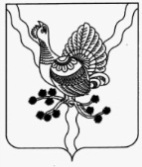 АДМИНИСТРАЦИЯМУНИЦИПАЛЬНОГО   РАЙОНА                                             «СОСНОГОРСК»«СОСНОГОРСК»МУНИЦИПАЛЬНÖЙРАЙОНСААДМИНИСТРАЦИЯПОСТАНОВЛЕНИЕШУÖМот «    »            2021г. Сосногорск№_   ___   